মানসিকতা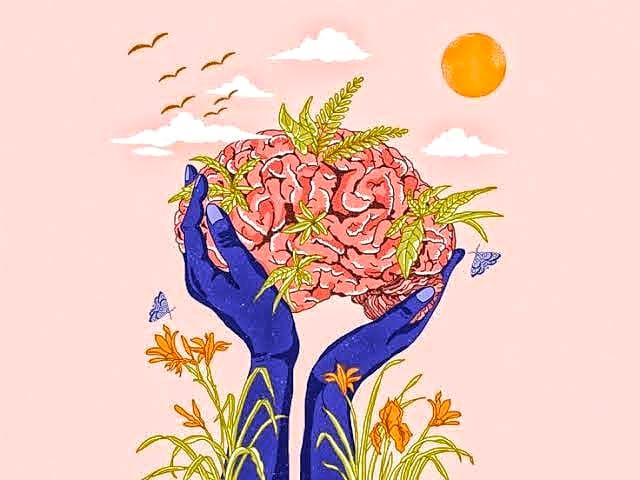 শামিমা নাসরিন সনিয়ামানসিকতাএটা মানুষের এক প্রকার নৈতিকতাযদি না থাকে ভালো মানসিকতাসমাজে বেঁচে থেকে হবে কি বা তা?তেল মাথায় তেল দেয়া কিছু মানুষের কাজ,সমাজের ভেদাভেদ আর বৈষম্য সৃষ্টি করাইতাদের প্রধান কাজ।অর্থ বা শিক্ষায় দাপট দেখায় যারা,অন্যদের মানুষ মনে করে না তো তারা।যদি পারি উন্নত করতে নিজের মানসিকতা,তাহলে পারব মোরা দূর করতে পরশ্রীকাতরতা।হে বাঙালি! উন্নত করো তোমার মানসিকতা,পৃথিবীর বুকে উন্নত জাতি হিসেবে প্রতিষ্ঠিত করতে পারব মোরা।মানসিকতা, মানসিকতা, মানসিকতাসকল ভালো-মন্দ বোঝার তৌফিক দিন, মহান সৃষ্টিকর্তা।